§1535.  Fees for public safety answering point services and dispatch servicesThe bureau, in accordance with this section, shall establish the fees that must be paid by political subdivisions for public safety answering point services and dispatch services provided by the department to those political subdivisions, including services provided pursuant to section 2923‑A.  All political subdivisions that are to be provided public safety answering point services and dispatch services shall provide to the bureau all information the bureau determines necessary in order to establish the fees.  [PL 2013, c. 19, §5 (AMD).]As used in this section, "9-1-1 call" has the same meaning as in Title 25, section 2921, subsection 17.  [PL 2019, c. 339, §2 (NEW).]1.  Fees.  The bureau shall seek to establish fees under this section that are based on the incremental costs of providing public safety answering point services and dispatch services to political subdivisions.[PL 2013, c. 19, §5 (AMD).]2.  Base funding level.  In order to determine incremental costs under subsection 1, the bureau shall first establish a base funding level, consistent with the department's legislatively approved budget for public safety answering point services and dispatch services, required to provide public safety answering point services and dispatch services to State Government entities.  The base funding level must be based on services provided by the department prior to the provision of emergency dispatch and 9-1-1 call-taking services to municipal and county governments as a result of actions taken by the bureau under section 1533.  The base funding level must be excluded by the bureau from its determination of incremental costs under subsection 1.[PL 2019, c. 339, §3 (AMD).]3.  Consideration of population.  If a fee established under this section for a political subdivision is based in whole or in part on population, the population of the political subdivision may not include persons held at a correctional facility, as defined in Title 34‑A, section 1001, subsection 6, within the political subdivision.[PL 2011, c. 505, §2 (NEW).]SECTION HISTORYPL 2007, c. 622, §1 (NEW). PL 2009, c. 617, §5 (AMD). PL 2011, c. 505, §2 (AMD). PL 2013, c. 19, §5 (AMD). PL 2019, c. 339, §§2, 3 (AMD). The State of Maine claims a copyright in its codified statutes. If you intend to republish this material, we require that you include the following disclaimer in your publication:All copyrights and other rights to statutory text are reserved by the State of Maine. The text included in this publication reflects changes made through the First Regular and First Special Session of the 131st Maine Legislature and is current through November 1. 2023
                    . The text is subject to change without notice. It is a version that has not been officially certified by the Secretary of State. Refer to the Maine Revised Statutes Annotated and supplements for certified text.
                The Office of the Revisor of Statutes also requests that you send us one copy of any statutory publication you may produce. Our goal is not to restrict publishing activity, but to keep track of who is publishing what, to identify any needless duplication and to preserve the State's copyright rights.PLEASE NOTE: The Revisor's Office cannot perform research for or provide legal advice or interpretation of Maine law to the public. If you need legal assistance, please contact a qualified attorney.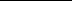 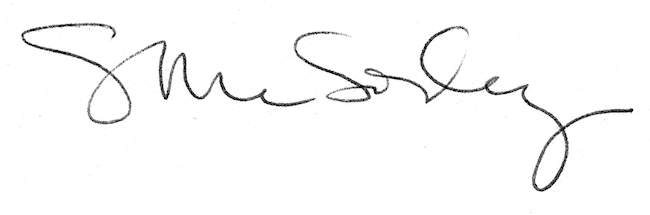 